Администрация города Тамбова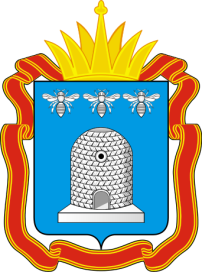 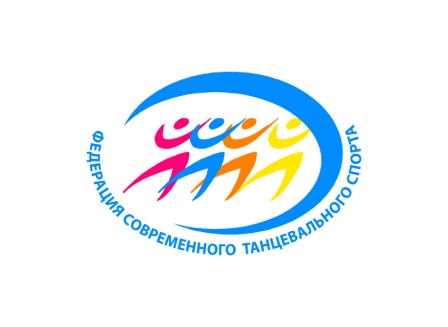 Федерация современного танцевального спортаАссоциация по развитию Культуры и СпортаОТКРЫТОЕ ПЕРВЕНСТВО ЦЕНТРАЛЬНОГО ФЕДЕРАЛЬНОГО ОКРУГАПО СОВРЕМЕННОМУ ТАНЦЕВАЛЬНОМУ СПОРТУДата:21 - 22 ноября 2020 года (суббота - воскресенье)Место:г. Тамбов, ул. Карла Маркса, д. 176а, Концертный зал «Гранд»Организаторы:Администрация города ТамбоваФедерация современного танцевального спортаАссоциация по развитию Культуры и СпортаВозрастные группы:Дисциплины икатегории:21 ноябряLatin Show – пара, малая группа, формейшн, продакшн;Ballroom Show - пара, малая группа, формейшн, продакшн;Modern Dance (Современная хореография) - соло, дуэт/пара, малая группа, формейшн, продакшн;Dance Show (Танцевальное шоу) – соло, дуэт/пара, малая группа, формейшн, продакшн;Pop Dance (Эстрадное шоу) - соло, дуэт/пара, малая группа, формейшн, продакшн.Дисциплины икатегории:22 ноябряOpen Dance - соло, дуэт/пара, малая группа, формейшн, продакшн;Street Dance – малая группа, формейшн, продакшн;Belly Dance Oriental - соло, дуэт, малая группа, формейшн, продакшн;Belly Dance Oriental (начинающие) – соло;Belly Dance Show - соло, дуэт, малая группа, формейшн, продакшн;Belly Dance Folk - соло, дуэт, малая группа, формейшн, продакшн;Tabla – соло, дуэт, малая группа, формейшн, продакшн.Порядок проведения:21 ноября (суббота): 9.00 – начало соревнований;22 ноября (воскресенье): 9.00 – мастер-классы, 14.00 – начало соревнованийПОДРОБНОЕ РАСПИСАНИЕ БУДЕТ СОСТАВЛЕНО ПОСЛЕ ОКОНЧАНИЯ РЕГИСТРАЦИИ И ВЫВЕШЕНО НА САЙТЕ: www.rusdance.ruУчастники:Все желающие, выполнившие регистрационные условия и соблюдающие «Правила проведения мероприятий ФСТС»Правила:По правилам ФСТС. Правила на сайте  www.rusdance.ru. Регистрация  и заявки: Все регистрационные документы должны быть получены организаторами в срок до 18. 11. 2020 г. Предварительная регистрация ТОЛЬКО он-лайн на сайте http://rusdance.ru. Инструкция по регистрации:  http://rusdance.ru/document/36    в случае затруднения: 8-910-758-50-07.При наличии изменений, пожалуйста, внесите их до окончания регистрации самостоятельно, после окончания регистрации сообщите о них по почте:  fsts.ofis@yandex.ru (в данном случае услуга платная – одно изменение 100 рублей). Этим мы уменьшим время ВАШЕЙ регистрации и добьемся точности в плане проведения соревнования. Добавления  новых участников в день соревнований НЕВОЗМОЖНЫ.Организаторы 8-910-758-50-10 (Тишкина Ирина); 8-910-758-50-07 (Тишкин Игорь);  tishkinyii@mail.ru  Награждение:Медали, кубки, дипломыПлощадка:16х16 метров, паркетФинансовые условия:соло - 500 рублей с человека; дуэт/пара – 400 рублей с человека; малая  группа, формейшн, продакшн – 300 рублей с человека за танец.Участие в мастер-классах + 1 соло + 1 дуэт + 1 малая группа + 1 формейшн для одного человека составит:С проживанием и питанием – 3 500 рублейБез проживания и питания – 2 500 рублейВнимание: благотворительный взнос со зрителей – 300 рублей/деньМузыкальное сопровождение:Все музыкальное сопровождение в формате mp3 загружается при регистрации на сайте www.rusdance.ru .Проживание:За счет командирующих организацийСправки:8-910-758-50-10 (Тишкина Ирина); 8-910-758-50-07 (Тишкин Игорь)ВОЗМОЖНЫ ИЗМЕНЕНИЯ, СЛЕДИТЕ ЗА ИНФОРМАЦИЕЙ